Supplementary Figure 1. Flow diagram showing the selection of participants for inclusion, Australia, 2001-2013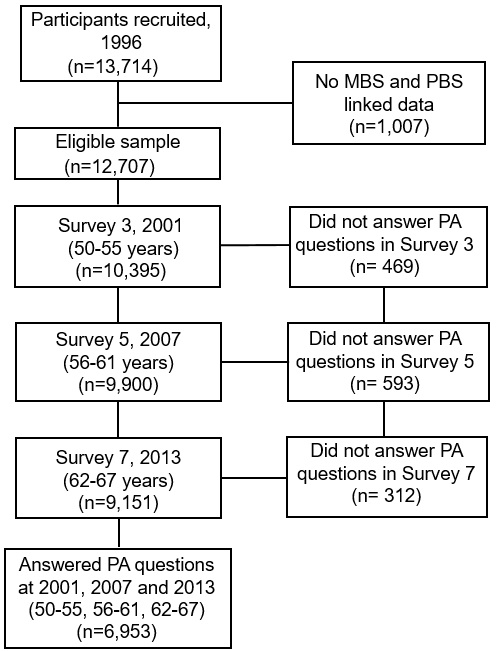 